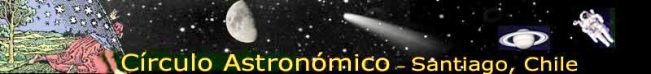 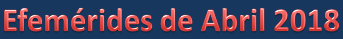 Durante todo el mes viajaremos bajo Virgo. 1: Aniversario (1960), lanzamiento por Estados Unidos del "Tiros 1", el primer satélite meteorológico. Orbitó la Tierra a una altura de 700 km, durante 47 días, enviando imágenes de las formaciones de nubes que cubren la Tierra. 2: Conjunción al amanecer, Marte y Saturno aparecen separados por menos de 2° y con magnitudes similares, Marte se ve más rojizo y levemente más brillante que Saturno, tienen +0.2 y +0.5 respectivamente. 3 y 4: Conjunción de la Luna en menguante con Júpiter en Libra. 8 y 9: Conjunción de la Luna en menguante con Marte y Saturno en Sagitario. 11: Aniversario (2005) de la llegada de la nave europea Venus Express al planeta Venus, fue capturada por la gravedad del planeta. Fue lanzada el 9 de Noviembre 2005, en un cohete Soyuz-Fregat, desde Baikonur, Kazakhstan. 12: - 1961: Aniversario del lanzamiento del primer hombre a la órbita y al espacio. El soviético Yuri Gagarin, de 27 años, realiza a bordo de la nave "Vostok I" una órbita completa en torno a la Tierra a una altura de 327 km, y regresa a su superficie 108 minutos después. Luego que su nave reingresó a la atmósfera, se eyectó en paracaídas. Alcanzó así una altitud y una velocidad jamás logradas antes por el hombre. Fue proclamado héroe de la Unión Soviética. - 1981: Primer vuelo de un transbordador espacial estadounidense (Space Transportation System). El "Columbia" en el STS - 1, es comandado por John Young, con Robert Crippen como piloto de apoyo. Realizan 36 órbitas a la Tierra, a una altura de 256 km, viajan una distancia de 1 729 347 km en 54 horas. Masa al salir: 99 453 kg., Masa al aterrizar: 88 662 kg. Primera nave espacial que aterriza como avión, el Columbia Realiza un aterrizaje perfecto en un lago seco de la Base Edwards, ubicada en el desierto de Mojave, California.Es la primera vez que una nave tripulada es lanzada al espacio con tripulación en su primer vuelo. 14: - Conjunción de la Luna en menguante con Mercurio, visible al amanecer sobre el horizonte del Este. - Cumpleaños 380 de Christiaan Huygens (1629). 16: - Aniversario (1972) del lanzamiento de la misión Apollo 16 a la Luna. - cumpleaños (1867) de Wilbur Wright. - cumpleaños (1452) de Leonardo DaVinci. 17 : - Conjunción de la Luna en creciente con Venus, visible al atardecer sobre el horizonte Oeste. - Aniversario (1971) del sobrevuelo más cercano jamás realizado del Sol, por la sonda Helios 2, fabricada en Alemania Occidental y lanzada por Estados Unidos desde Cabo Cañaveral, en Florida. Especialmente contruidas para resistir altas temperaturas, que alcanzaron los 370°C, debido a su construcción pudo pasar a 28 millones de kilómetros (0,18 UA) del Sol enviando valiosos datos. 18: El Sol pasa simultaneamente bajo las constelaciones de Piscis y Aries. 19 (1971): Aniversario del lanzamiento de la primera estación espacial, la Salyut 1, de la URSS. 21: Aniversario (1972) de la llegada de la misión Apollo 16 a la Luna. John W. Young, Thomas K. Mattingly II y Charles M. Duke, Jr. descienden y exploran la meseta de Decartes, entre los cráteres Theophilus e Hiparcos. En la zona de alunizaje es de mañana, el equivalente en la Tierra a las 09:00 AM, con el Sol iluminando el paisaje lunar pero sin calentar como al mediodía lunar. Desde la Tierra veíamos a la Luna en Cuarto Creciente. 22: Día de la Tierra, la humanidad consciente renueva su compromiso con el cuidado del planeta. 24: Culminación lluvia de meteoros Liridas, cuyo radiante está cerca de la estrella Vega de la constelación de Lira, en el hemisferio norte del cielo. 29: Máxima Elongación de Mercurio, visible al amanecer sobre el horizonte del Este. (Mayor distancia al Sol, día de mejor visibilidad). 30: - Conjunción de la Luna en menguante con Júpiter en Libra. - Aniversario del fin de la misión MESSENGER de NASA, cuando la sonda exploradora del planeta Mercurio, con el combustible de sus motores agotado, fue empujada por el viento solar hasta su superficie estrellándose a 14.082 km/h en su superficie y formando un nuevo cráter.LAS LUNAS DE ABRIL 2018:Cuarto Menguante: 08 (07:18 UT) Apogeo: 08 (05:33 UT) 404.144 km F+7d16h Luna Nueva: 16 (01:57 UT) Perigeo: 20 14:46 368712 km N+4d12h Cuarto Creciente: 22 (21:46 UT) Luna Llena: 30 (00:58 UT)UT = Tiempo Universal, Hora Universal, GMT (Greenwich Mean Time) u Hora de Greenwich. Es la hora del meridiano del Observatorio Real de Greenwich, en Gran Bretaña, que por una convención internacional, tomada en el Congreso del Meridiano de 1912 realizado en Washington que reunió a 18 naciones en París, en la Conferencia Internacional de la Hora. Es tomada como la hora de referencia para todo el mundo. Por este observatorio cruza el meridiano de longitud 0 grados.A partir de esta hora cada país determina su Hora Local, ya sea sumando o restando algunas horas, dependiendo de su longitud o distancia al Meridiano de Greenwich. La hora 00:00 es la hora de la medianoche en el Meridiano del Observatorio Real.http://www.circuloastronomico.cl/cielo/cielodelmes.html(Información: JPL Space Calendar, Programa planetario Stellarium, Astropixels.com). Space Calendar.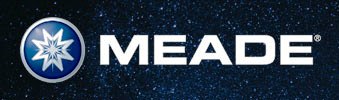 